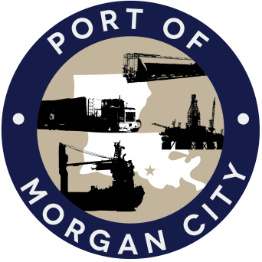 AGENDA AND TERMINAL DISTRICTRegular Meeting of April 8, 2019 – 5:00 p.m. – 7327 Highway 182Call to Order2.	Roll Call, Invocation and Pledge of Allegiance3.	MinutesA.	Regular Meeting of March 11, 2019 4.	Finance Report 	A.	Presentation and discussion of financial reports for March 2019 – Deborah GarberB.	Invoices5.	Guest(s)/Public Comment	A.	United States Coast Guard	B.	Corps of Engineers, New Orleans District	C.	Hilary Thibodaux, APTIM6.	Raymond “Mac” Wade - Executive Director’s ReportA.	Consultant – Michael Knobloch, Knobloch Professional Services, LLCB.	Consultant – Clay Breaud, Providence/GSE C.	Cindy Cutrera, Manager of Economic Development7.	Gerard Bourgeois - Legal Report   8.	New Business A.	Discussion and any action on request for Letter of “No Objection” to Basin Fleeting permit for mooring facility in Lower Atchafalaya River 9.	Old Business A.	Discussion and any action on leasing, improvements, maintenance and repairs to facility(ies), including Coast Guard lease(s) and electrical modification to VTS room  B. 	Discussion and any action regarding the U.S. Department of Homeland Security grant program, including request for proposals, bids, purchases, maintenance for equipment, software and NOAA ports system(s) C. 	Discussion and any action on Atchafalaya River Channel including dredging and sediment management, equipment purchases, reports, survey services, consulting services, economic study(ies), landowner agreements and cooperative agreement(s)  D.	Discussion and any action on State Project No. H.013795(321) Port Improvements, Morgan City Rail and Dock Rehabilitation, Railroad Track Repair and Maintenance, including authorization to award, certificate of compliance with bid law, and notice to proceed 10. 	Executive Session. Discussion regarding suit against Crosby Marine Transportation, LLC for damage caused to the Morgan City Harbor and Terminal District’s NOAA Meteorological Station #2 in the Atchafalaya River  11.	Adjournment			 In accordance with the Americans with Disabilities Act, if you need special assistance, please contact Tori Henry at 985-384-0850, describing the assistance that is necessary. 